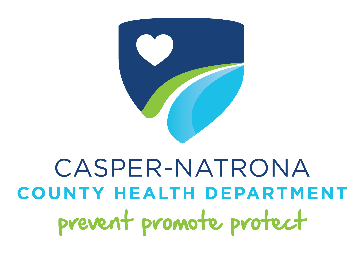 CITY OF CASPER-NATRONA COUNTY HEALTH DEPARTMENTBOARD OF HEALTH MEETINGDECEMBER 21, 2023Virtual by Zoom or in person in the ELKHORN Conference RoomZOOM LINK:  https://us02web.zoom.us/j/81244693491Phone:   1 253 215 8782   Passcode:  812446934915:30 PMPresent: Mike Cometto, Jared Holbrook, Anna Kinder, Sabrina Kemper, Brandy Haskins, Dr. Caroline Kirsch, Dr. Mark Dowell, Hailey Bloom, Amanda May, Ruth Heald, MaryAnn Lembke, Tonya NolenPresent via Zoom: Christie Nelson, Dr. Matthew Wold, Joan EvansAGENDA/MINUTESMeeting was called to order by Mr. Cometto at 5:30 PMMr. Cometto asked if there were any necessary changes to the meeting agenda.  No changes were necessary. Previous Meeting Minutes/NotesSEPTEMBER meeting minutes*Mr. Cometto entertained a motion and discussion on the September meeting minutes.  No concerns from members of the board and no discussion.  Dr. Wold motion to approve, Dr. Kirsch second.  All in favor.OCTOBER MEETING CANCELLEDNOVEMBER MEETING CANCELLEDMs. Kinder noted that there were no meetings in October and November. Without action items, the board chooses not to have meetings and instead continues to review monthly activity in the board reporting on Google Drive.BUDGET/FINANCIALFINANCIALSSEPTEMBER Financials*Mr. Cometto stated her reviewed the financials and had no real concerns other than a few outstanding receivables which were now current.  Entertained a motion for approval.  Dr. Kirsch motioned to approve, Dr. Wold second.  All in favor.October Financials*No questions or discussion.  Dr. Kirsch motioned to approve, Dr. Wold second, all in favor.November Financials*No questions or discussion.  Dr. Kirsch motioned to approve, Dr. Wold second, all in favor.Wyoming Government Investment Fund*Mr. Cometto said it was brought to board attention that CNCHD was losing funds in their WyoStar accounts.  Lee Anne had experience working with this fund and had a meeting with the director Joan.  Joan Evans gave a presentation on the fund and the details of it. At the end of the presentation Mr. Cometto asked if members of the board had any questions.  Mr. Cometto asked Ms. Evans how easily the monthly statements are taccess.  Ms. Evans reported that they are available in their online portal at the close of the month. Mr. Cometto also asked about security for moving money and if it would require two people to do so.  Ms. Evans reported that there is not but that permissions can be set up however the board desires.  No further questions.  Mr. Cometto thanked Ms. Evans for her time.Resolution (pending Board decision) *Mr. Cometto states we are losing money monthly in Wyostar and that it would be in the best fiduciary interest to move the money.  Dr. Nelson agreed.  Mr. Cometto stated the board can decide on amounts later and move money in January after Ms. Evans comes in person.  Dr. Nelson moved to adopt the resolution, Dr. Kirsch second, all in favor.BOARD Next Meeting DateProposed Meeting Date:  January 18, 2024* Dr. Kirsch motioned to approve, Dr. Wold second, all in favor.Employee Handbook *Ms. Kinder informed that the last copy has been updated with page numbers. Dr. Kirsch motioned to approve, Dr. Wold second, all in favor.Board Retreat Minutes*Tabled until the minutes are formatted.Adoption of Holidays schedule 2024*This is the Natrona County schedule that the County Commissioners adopted. Dr. Kirsch motioned to approve, Dr. Wold second, all in favor.Board ElectionsTabled until January per board bylawsHEALTH OFFICERHealth Officer Report Dr. Dowell reports that there is a moderate amount of influenza in the community.  There also continues to be about 2-3 COVID patients at the hospital at any given time.  COVID still remains high in the community with taste issues being a lasting effect for 3 or more months.  Dr. Dowell recalls this being the quietest the hospital has been this time of year in 30 years but thinks it could be the calm before the storm.DIVISION REPORTS ADMINISTRATION-AnnaGeneral AdministrationReporting grid-updated, please review FY24MAPP (Mobilizing for Action through Planning and Partnerships -TABLED, applied for potential trainingMs. Kinder reports we were selected for a pilot study and will be getting more information in January in DC.SOPsMs. Kinder reports managers are working through them and hope to be finished mid January.2024 Behavioral Health Training Institute Cohort 9Central Wyoming Counseling Center- Jim CowserMs. Kinder reports they met today and are working on getting things moving.  This is intended to increase capacity between public health and behavioral health to provide increased mental health support in community.  Will be going to St. Louis in March. Ford Wyoming Center Health Fair- January 13thPoint in Time Count- January 25th Ms. Kinder reports CNCHD will be using the Mills location as a satellite spot.Building updateMs. Kinder reports this has been very busy.  The commissioners selected the CMAR on Tuesday as Samson.  They intend to begin dirt work in March. Had a change order for MOA to help with moving.  The board needs to discuss and Ms. Kinder will get more information.Wyoming Legislature Appropriations meeting- December 18, 2023Ms. Kinder reports that they had late change of a no vote to a yes vote for the committee to take this on.  Rep. Walters will help forward a bill to increase state nursing dollars to reflect current wages.  Will move to the floor of the session.NACCHO Membership CommitteeMs. Kinder reports she was selected to serve on a committee.Master Gardner’s April 27 Soil StudyMs. Kinder is working with the EPA through the lead grant to host an event where people can bring in soil samples for testing and receive education about lead to Master Gardeners.Council of State and Territorial Epidemiologists’s Building STLT Capacity: Improving Data Collection for Disproportionately Affected Populations during Case Investigations of Reportable Diseases. -Pilot testing in MarchNext projects:  Job descriptions, onboarding, performance evaluation, SMART HR-input of data now COMMUNITY PREVENTION-HaileyCommunity PreventionMs. Bloom reports this grant cycle is coming to an end in June and they will have to apply for a new 2 year cycle beginning in July 2024Wyoming Cancer Resource Services Ms. Bloom reports the state just renewed this grant for one more year before they will have to reapply.Wyoming Cancer Coalition (WYCC)Ms. Bloom reports this grant cycle is coming to an end in June and they will have to apply for a new 2 year cycle beginning in July 2024Healthy Heart/Healthy UWyoming AIDS Education and Training CenterUniversity of Washington Subcontract No UWSC11536 *Dr. Kirsch motioned to approve, Dr. Wold second, all in favorENVIRONMENTAL HEALTH-Ruth Ms. Heald reports she completed the final report for the NEHA FDA grant.  They will not be announcing next years grantees until January 2024. The board asked Ms. Heald to get some documents together for who qualifies as a certified food safety manager and exemptions.  Ms. Heald got those together and to Anna and will discuss in January.NURSING PROGRAMSDISEASE PREVENTION CLINIC-AmandaWyoming Health Council follow-up site visitMs. May reports they are still awaiting the final letter but the visit went well and were removed from probation.Easy VaxMs. May reports we had under 10 people utilize and we still have lots of flu vaccine.ADULT HEALTH PROGRAM-Mary AnnMs. Lembke reports Adult Health is going well.ExpeditionContract*Ms. Lembke reports Expedition had some changes to have a case manager separate from the contract.  This meant there were changes to the expedition contract to extend it through 2025 with only an educator and removing the detailer and DIS.  This allows for main focus to be on education and outreach.  Dr. Kirsch motioned to approve, Dr. Wold second, all in favor.HIV Case ManagementMs. Lembke reports going well.MATERNAL CHILD HEALTH PROGRAM- TonyaMs. Nolen reports all is going well.  Newest nurse is now MESCH trained and independent and building a caseload.PUBLIC HEALTH PREPAREDNESS- Tammy Ms. Kinder reports they just turned in some budget amendments.City of Casper/City of Mills/County LiaisonMs. Kemper reports Mills location finally has a sign.Board Member ReportsADJOURN*Dr. Kirsch motioned and Dr. Wold second, all in favor. Meeting adjourned at 6:13 PM.